ПРОТОКОЛ №17заседания членов комиссии «по ЖКХ, капитальному ремонту, контролю за качеством работы управляющих компаний, архитектуре, архитектурному облику городов, благоустройству территорий, дорожному хозяйству и транспорту» Общественной палаты г.о.Королев26.11.2019г.							г.о.КоролевВремя проведения: 18:00Председательствующий: и.о. председателя комиссии М.Н. Белозерова Присутствовали: Ф. Марусов– член комиссии;       В.Романенков – член комиссии №Слушали и.о.председателя комиссии М.Н.Белозерову, которая зачитала повестку заседания.РЕШИЛИ: утвердить повестку дняРезультат голосования: 3 «за» - единогласно		ПОВЕСТКА ДНЯВопрос 1: Промежуточные итоги работы комиссии за ноябрь  месяц, рассмотрение обращений жителей города в ОП.Вопрос 2. О включении мероприятий в план  работы на декабрь месяц.По первому вопросу.И.о. председателя комиссии озвучила промежуточные итоги работы комиссии за ноябрь месяц. На данный период комиссия провела 22 общественных общественных  проверки. Основное внимание было уделено проведению мониторингов в рамках реализации нац.проектов “Демография”, “Жилье и городская среда”, ”Безопасные и качественные автомобильные дороги”.И.о. председателя комиссии М.Н.Белозерова поблагодарила членов комиссии за активную работу. По второму вопросу.И.о.председателя комиссии М.Н.Белозерова распределила по членам комиссии выполнение плановых мероприятий декабря  месяца.Основными направлениями работы комиссии в декабре станут:- Проведение общественных мониторингов работы управляющих компаний по качеству ремонта подъездов МКД в рамках реализации программы "Мой подьезд".- Проведение общественных мониторингов в рамках реализации Программы “Жилье и городская среда”. - Проведение общественного контроля содержания  придомовых  территорий, очистки улиц, дворов от снега и наледи, вывоз снега. Проведение общественного мониторинга  состояния дорог, автобусных остановок, подходов и отходов к ДДУ, школам, объектам соц.назначения и т.д. в зимний период.Проведение мониторингов   проблемных мест РЖД в рамках муниципалитета, приводящих к травматизму и гибели людей.- Участие членов комиссии в работе рабочих групп Координационного совета г.о.Королев.  Участие в заседаниях Координационного совета г.о.Королев.РЕШИЛИ:Выполнить в полном объеме все запланированные мероприятия ноября.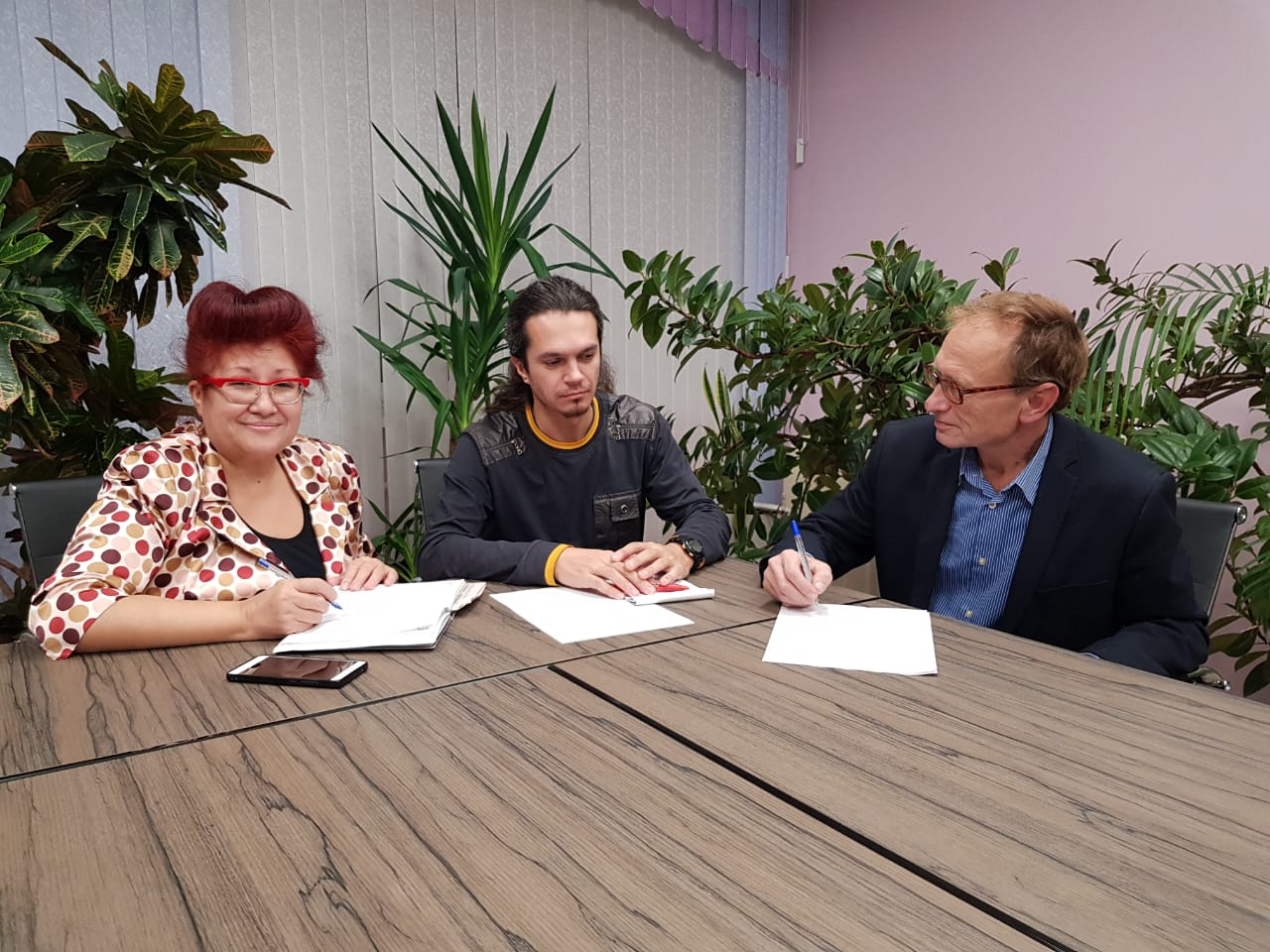 И.о. председателя комиссии  «по ЖКХ, капитальному ремонту, контролю за качеством работы управляющих компаний, архитектуре, архитектурному облику городов, благоустройству территорий, дорожному хозяйству и транспорту» Общественной палаты г.о.Королев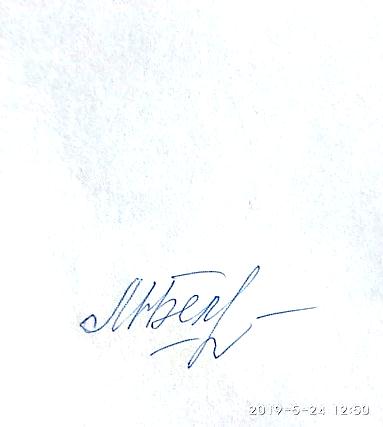 М.Н.Белозерова